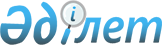 Об установлении категорий автостоянок (паркингов) и увеличении базовых ставок налога на земли, выделенные под автостоянки (паркинги)Решение Курчатовского городского маслихата Восточно-Казахстанской области от 4 мая 2018 года № 20/153-VI. Зарегистрировано Управлением юстиции города Курчатова Департамента юстиции Восточно-Казахстанской области 15 мая 2018 года № 5-3-121
      Примечание РЦПИ.

      В тексте документа сохранена пунктуация и орфография оригинала.
      В соответствии со статьей 505, пунктом 3 статьи 509 Кодекса Республики Казахстан от 25 декабря 2017 года "О налогах и других обязательных платежах в бюджет" (Налоговый кодекс), подпунктом 15) пункта 1 статьи 6 Закона Республики Казахстан от 23 января 2001 года "О местном государственном управлении и самоуправлении в Республике Казахстан" Курчатовский городской маслихат РЕШИЛ:
      1. Установить категории автостоянок (паркингов), согласно приложению 1.
      2. Увеличить, в зависимости от категорий автостоянок (паркингов), базовые ставки налога на земли, выделенные под автостоянки (паркинги) в городе Курчатов, согласно приложению 2.
      3. Определить город Курчатов близлежащим населенным пунктом, базовые ставки на земли которого будут применяться при исчислении налога на земли других категорий, выделенные под автостоянки (паркинги).
      4. Признать утратившими силу некоторые решения Курчатовского городского маслихата, согласно приложению 3.
      5. Настоящее решение вводится в действие по истечении десяти календарных дней после дня его первого официального опубликования. Категории автостоянок (паркингов)  Увеличение базовых ставок налога на земли, выделенные под автостоянки (паркинги) в городе Курчатов Перечень утративших силу некоторых решений Курчатовского городского маслихата
      1. Решение Курчатовского городского маслихата от 21 декабря 2012 года № 10/66-V "Об установлении категорий автостоянок (паркингов) и ставках налога на земли, выделенные под автостоянки (паркинги)" (зарегистрировано в Реестре государственной регистрации нормативных правовых актов за № 2828, опубликовано 24 января 2013 года в газете "7 дней"). 
      2. Решение Курчатовского городского маслихата от 20 марта 2014 года № 21/153-V "О внесении изменения в решение Курчатовского городского маслихата от 21 декабря 2012 года № 10/66-V "О ставках налога на земли, выделенные под автостоянки (паркинги)" (зарегистрировано в Реестре государственной регистрации нормативных правовых актов за № 3232, опубликовано 1 мая 2014 года в газете "7 дней").
      3. Решение Курчатовского городского маслихата от 24 сентября 2014 года № 28/193-V "О внесении изменения в решение Курчатовского городского маслихата от 21 декабря 2012 года № 10/66-V "Об установлении категорий автостоянок (паркингов) и ставках налога на земли, выделенные под автостоянки (паркинги)" (зарегистрировано в Реестре государственной регистрации нормативных правовых актов за № 3506, опубликовано 30 октября 2014 года в газете "7 дней").
					© 2012. РГП на ПХВ «Институт законодательства и правовой информации Республики Казахстан» Министерства юстиции Республики Казахстан
				
      Председатель сессии 

Э. Батырбеков

      Секретарь Курчатовского городского маслихата 

Г. Карымбаева
Приложение 1 к решению 
Курчатовского городского 
маслихата от 4 мая 2018 года 
№ 20/153-VІ
№
Виды автостоянок (паркингов)
Категории
1
Надземные автостоянки (паркинги) закрытого типа, надземные автостоянки (паркинги) открытого типа
1 категория
2
Автостоянки (паркинги), пристраиваемые к зданиям другого назначения или встроенные в здания другого назначения
2 категория
3
Автостоянки (паркинги), расположенные под зданиями в подземных, подвальных, цокольных или в нижних надземных этажах
3 категорияПриложение 2 к решению 
Курчатовского городского 
маслихата от 4 мая 2018 года 
№ 20/153-VІ
№
Категории автостоянок (паркингов)
Увеличение базовых ставок
1
1 категория
в 10 раз
2
2 категория
в 9 раз
3
3 категория
в 8 разПриложение 3 к решению 
Курчатовского городского 
маслихата от 4 мая 2018 года 
№ 20/153-VІ